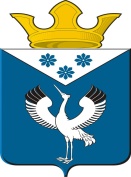 Российская ФедерацияСвердловская областьДумамуниципального образованияБаженовское сельское поселениеБайкаловского муниципального районаСвердловской области48-е заседание 4-го созываРЕШЕНИЕОт  31.08.2021 г.                                                                                   № 195с.БаженовскоеОб отмене решения Думы МО Баженовское сельское поселение от 04.06.2021 г. №194 «О назначении публичных слушаний по внесению изменений в Устав Баженовского сельского поселения»     В соответствии с Федеральным законом №131-ФЗ от 06.10.2003 «Об общих принципах организации местного самоуправления в Российской Федерации», Уставом Баженовского сельского поселения, Дума муниципального образования Баженовское сельское поселение РЕШИЛА:1.  Отменить решение Думы МО Баженовское сельское поселение от 04.06.2021 г. №194 «О назначении публичных слушаний по внесению изменений в Устав Баженовского сельского поселения».2. Настоящее решение опубликовать  (обнародовать) в газете «Вести Баженовского сельского поселения» и на официальном сайте Баженовского сельского поселения: www. bajenovskoe.ru .Председатель Думы  Баженовского сельского поселения  ____________________/ М.Г.БелоноговаГлава Баженовского сельского поселения ________________________________/  С.М.Спирин